Hazardous Materials for the First Responder	Course No. 44070
Credit: 0.5Pathways and CIP Codes: Corrections, Security, Law, & Law Enforcement Services (43.0199) – Law Enforcement Strand; Emergency & Fire Management Services (43.0299)Course Description: A technical level course that provides students with the necessary information for awareness, recognition, and proper protocols for hazardous materials or chemical emergencies that could be encountered in Law, Public Safety, Corrections, and Security occupations. Students will gain knowledge of compliance with regulations to protect human health and the environment, as well as to minimize an organization's risk. Competencies correlate to NFPA 1001 and 1072 and prepare students Hazardous Materials Awareness Exam for Firefighter I National Certification through the Kansas Fire and Rescue Training Institute. [Course requires specialized teacher certification and/or offers professional certification.]Directions: The following competencies are required for full approval of this course. Check the appropriate number to indicate the level of competency reached for learner evaluation.RATING SCALE:4.	Exemplary Achievement: Student possesses outstanding knowledge, skills or professional attitude.3.	Proficient Achievement: Student demonstrates good knowledge, skills or professional attitude. Requires limited supervision.2.	Limited Achievement: Student demonstrates fragmented knowledge, skills or professional attitude. Requires close supervision.1.	Inadequate Achievement: Student lacks knowledge, skills or professional attitude.0.	No Instruction/Training: Student has not received instruction or training in this area.Benchmark 1: CompetenciesBenchmark 2: CompetenciesBenchmark 3: CompetenciesBenchmark 4:	 CompetenciesBenchmark 5:	 CompetenciesBenchmark 6: CompetenciesBenchmark 7:	 CompetenciesBenchmark 8:	 CompetenciesBenchmark 9: CompetenciesBenchmark 10: CompetenciesBenchmark 11: CompetenciesBenchmark 12: CompetenciesBenchmark 13: CompetenciesBenchmark 14: CompetenciesI certify that the student has received training in the areas indicated.Instructor Signature: 	For more information, contact:CTE Pathways Help Desk(785) 296-4908pathwayshelpdesk@ksde.org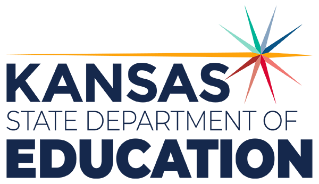 900 S.W. Jackson Street, Suite 102Topeka, Kansas 66612-1212https://www.ksde.orgThe Kansas State Department of Education does not discriminate on the basis of race, color, national origin, sex, disability or age in its programs and activities and provides equal access to any group officially affiliated with the Boy Scouts of America and other designated youth groups. The following person has been designated to handle inquiries regarding the nondiscrimination policies:	KSDE General Counsel, Office of General Counsel, KSDE, Landon State Office Building, 900 S.W. Jackson, Suite 102, Topeka, KS 66612, (785) 296-3201. Student name: Graduation Date:#DESCRIPTIONRATING1.1Distinguish between hazardous materials incidents and other emergencies.1.2Discuss the roles of awareness-level personnel and operations-level responders.1.3Describe the various types of hazardous materials dangers.1.4Explain each of the routes of entry for hazardous chemicals.1.5Describe the U.S., Canadian, and Mexican hazardous materials regulations and definitions.1.6Discuss hazardous materials incident statistics.#DESCRIPTIONRATING2.1Identify the seven clues to the presence of hazardous materials.2.2Discuss the occupancy types, locations and pre-incident surveys that may indicate hazardous materials.2.3Describe the container shapes that may contain hazardous materials.2.4Identify placards, labels and markings that designate the presence of hazardous materials.2.5Explain the written resources available to indicate the presence of hazardous materials.2.6Discuss monitoring and detection devices.#DESCRIPTIONRATING3.1Discuss predetermined procedures and emergency response plans.3.2Describe notification requirements.3.3Discuss the use of the Emergency Response Guidebook (ERG) to obtain information about a hazardous material.3.4Demonstrate isolate and deny entry to a scene techniques.3.5Discuss terrorist incidents.#DESCRIPTIONRATING4.1Discuss three states of matter.4.2Discuss flammability of various hazardous materials.4.3Explain concepts of vapor pressure, boiling point, specific gravity, solubility, and miscibility.4.4Explain the reactivity triangle.4.5Describe the General Hazardous Materials Behavior Model.#DESCRIPTIONRATING5.1Describe incident priorities.5.2Discuss various incident management systems.5.3Identify communication procedures and guidelines for use at hazardous materials incidents.#DESCRIPTIONRATING6.1Describe each of the steps of the basic problem-solving formula.6.2Discuss isolation and scene control.6.3Explain the notification process.6.4Discuss protection of responders, the public, the environment and property.6.5Describe recovery and termination of an incident.#DescriptionRATING7.1Define terrorism.7.2Distinguish between a terrorist attack and routine emergency.7.3Discuss explosive, chemical, biological, radiological and nuclear attacks.7.4Identify dangers of illegal hazardous materials dump.7.5Demonstrate proper evidence preservation.#DescriptionRATING8.1Demonstrate proper use of respiratory protection.8.2Discuss protective clothing and ensembles.8.3Don and doff different types of PPE.8.4Discuss inspection, storage, testing and maintenance of PPE.#DescriptionRating9.1Explore various decontamination methods.9.2Describe the types of victims that may receive decontamination.9.3Perform emergency decontamination.9.4Demonstrate set-up and implementation of technical decontamination.9.5Perform mass decontamination.#Descriptionrating10.1Describe each of the various spill control tactics.10.2Perform spill absorption/adsorption, damming, diking, diversion, and retention.10.3Demonstrate leak control and perform remote valve shutoff.10.4Explain fire control.10.5Demonstrate Foam line set-up and applications.#DescriptionRating11.1Discuss air monitoring and sampling.11.2Discuss concentrations and exposure limits.11.3Explain the components of air monitoring.11.4Describe the selection and maintenance of detection and monitoring devices.11.5Perform a pH test on an unknown liquid.11.6Perform air monitoring with a multi-gas meter.#DescriptionRating12.1Discuss rescue operations.12.2Conduct a triage.12.3Identify rescue tools and equipment.12.4Demonstrate various rescue drag methods.#DescriptionRating13.1Discuss various hazards at crimes involving hazardous materials or weapons of mass destruction.13.2Discuss the first responder’s role in an investigation.13.3Describe the different response phases at criminal hazardous materials/weapons of mass destruction incidents.#DescriptionRating14.1Describe the common indicators and types of illicit laboratories.14.2Discuss general hazards at illicit laboratories. 14.3Identify and avoid booby traps at illicit laboratories. 14.4Describe illicit drug, chemical agent, explosive and biological labs.14.5Discuss remediation operations for illicit labs.